Общероссийский конкурс «Осень золотая»«Олимп» 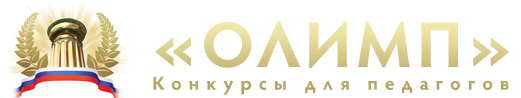 Информационно- методический дистанционный центр «ОЛИМП»
приглашает к участию в  общероссийских конкурсах
методических разработок и внеклассных мероприятиях
педагогов и обучающихся.К участию приглашаются воспитатели ДОУ, воспитатели детских домов, учителя начальных классов, учителя-предметники, педагоги ДО, педагоги коррекционного образования, педагоги СПО, НПО, обучающиеся общеобразовательных учреждений любого типа и вида, студенты учебных заведений начального, среднего профессионального образования.
    Сайт ИМЦ «ОЛИМП»----  konkursolimp.ru
    Электронный адрес  ----  olimpkonkurs@yandex.ru
    Телефон для справок  -----    8 905 910 71 54Внимание! Всегда! «Размещение материалов педагога на сайте»! 
С выдачей сертификата «О размещении материалов педагога на сайте», с указанием адреса сайта и названия материала.
Для участия в конкурсах пишите на olimpkonkurs@yandex.ru Участие в  конкурсах:Викторины / олимпиады:Конкурсы для педагогов и обучающихся Скачать положения конкурсов_______Скачать информационный лист конкурсовСкачать информационный лист викторинВаша личная страницаС 01 июня 2015 года на сайте предоставляется услуга «Создание личной страницы педагога». 
Личная страница -  это визитная карточка педагога, отображающая его профессиональную и личную информацию (краткая биография, этапы профессиональной деятельности, награды, увлечения и т. д.).
 При создании личной страницы выдаются сертификаты. Сертификаты предоставляются в следующих вариантах :
- электронная версия - 300 руб.
- оригинальная отпечатанная версия (заказное письмо почтой России) +электронная версия - 400 рублей.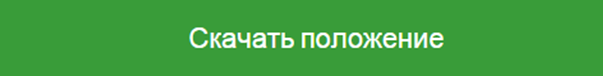 II Общероссийский профессиональный дистанционный фестиваль для педагогов «Педагогические достижения»Фестиваль – это не конкурс, поэтому оценивание работ участников не предусмотрено. 
Фестиваль – это демонстрация своего опыта работы.
Все участники Фестиваля получают сертификат, подтверждающий факт публикации материалов и именной диплом участника Фестиваля. Положение II Общероссийского профессионального фестиваля для педагогов«Педагогическик достижения» Заявки на участие во Общероссийском фестивале «Педагогический олимп» принимаются с 01.08.2015 года – по 31.12.2015 года.Сайт ИМЦ «ОЛИМП» — konkursolimp.ruЭлектронный адрес — olimpkonkurs@yandex.ruТелефон для справок  —  8 905 910 71 54№
п/пСроки проведения  Название конкурсаНа какой адрес присылать работу115 октября 2015 года – 15 декабря 2015 годаОбщероссийский конкурс «Осень золотая»olimpkonkurs@yandex.ru

Актуальные конкурсы до 31 октября 

 

Актуальные конкурсы до 31 октября 

 

Актуальные конкурсы до 31 октября 

 

Актуальные конкурсы до 31 октября 

 6.01 сентября 2015 года - 31 октября 2015 года«Первый классный час 2015-2016 учебного года»olimpkonkurs@yandex.ru7.01 сентября 2015 года - 31 октября 2015 года«Я - Воспитатель»olimpkonkurs@yandex.ru8.01 сентября 2015 года - 31 октября 2015 года«Мой путь в профессию»olimpkonkurs@yandex.ru9.01 сентября 2015 года - 31 октября 2015 года«Учитель – это призвание»olimpkonkurs@yandex.ru10.01 сентября 2015 года - 31 октября 2015 года«Педагогическое восхождение»olimpkonkurs@yandex.ruСроки проведенияНазвание викторины На какой адрес присылать работу15 октября 2015 года- 31 января 2016 годаII Всероссийская олимпиада c международным участием по информатикеolimpumnik@yandex.ru15 октября 2015 года- 31 января 2016 годаIV Всероссийская олимпиада c международным участием
«Пехотное оружие третьего рейха»olimpumnik@yandex.ru15 октября 2015 года- 31 января 2016 годаV Всероссийская олимпиада c международным участием
«Пехотное оружие Рабоче-Крестьянской Красной Армии»olimpumnik@yandex.ru05 октября 2015 года- 30 декабря 2015 годаIII  Всероссийская олимпиада c международным участием«Русская живопись второй половины 19 века»olimpumnik@yandex.ru1.05 сентября 2015 года- 
30 ноября 2015 годаI  Всероссийская олимпиада
«Сборник законов царя Хаммурапи»
Тематика: история, право, история государства и права зарубежных стран.olimpumnik@yandex.ru2.05 сентября 2015 года- 
30 ноября 2015 годаII  Всероссийская викторина
с международным участием
«Мифология человечества»
Тематика: культурология, мировая художественная культура, религиоведение.olimpumnik@yandex.ru3.05 сентября 2015 года- 
30 ноября 2015 годаIII  Всероссийская олимпиада
c международным участием
 «9-мм пистолет Макарова»
Тематика: стрелковое дело, начальная военная подготовка, гражданская оборона, ОБЖ, физическая культура.olimpumnik@yandex.ru4.05 сентября 2015 года- 
30 ноября 2015 годаIV Всероссийская викторина
с международным участием
по русскому языку «Синонимы русского языка»
Тематика: русский язык и культура речи.olimpumnik@yandex.ru5.05 сентября 2015 года- 
30 ноября 2015 годаV Всероссийская викторина
с международным участием
по русскому языку «Паронимы русского языка»
Тематика: русский язык и культура речи.olimpumnik@yandex.ru6.05 сентября 2015 года- 
30 ноября 2015 годаVI Всероссийская олимпиада
с международным участием
по русскому языку
Тематика олимпиады: русский язык и культура речи.  olimpumnik@yandex.ru7.05 сентября 2015 года- 
30 ноября 2015 годаV Всероссийская олимпиада 
с международным участием
по обществознанию
«Политические и правовые учения в Западной Европе 19 века».
Тематика: обществознание, история политических и правовых учений.olimpumnik@yandex.ru8.05 сентября 2015 года- 
30 ноября 2015 годаVI Всероссийская олимпиада 
с международным участием
по обществознанию
«Женевские конвенции 1949 года»
Тематика: право, международное право.olimpumnik@yandex.ru